Reproduction QuizLabel which species to its correct penis type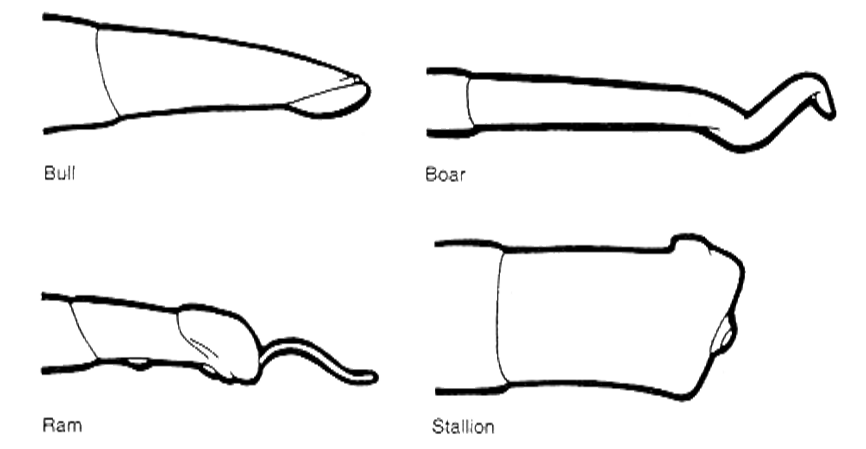 What is the difference between EstrOUS and EstrUSName 1 of the 3 sterilization techniques in male.Name 1 of the 3 types of Uterine Horns females can have.Name any species difference in reproduction male or female.